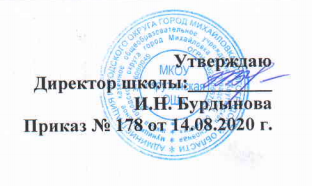 МКОУ «Крутинская ОШ»План воспитательной работы на 2020 -2021 учебный год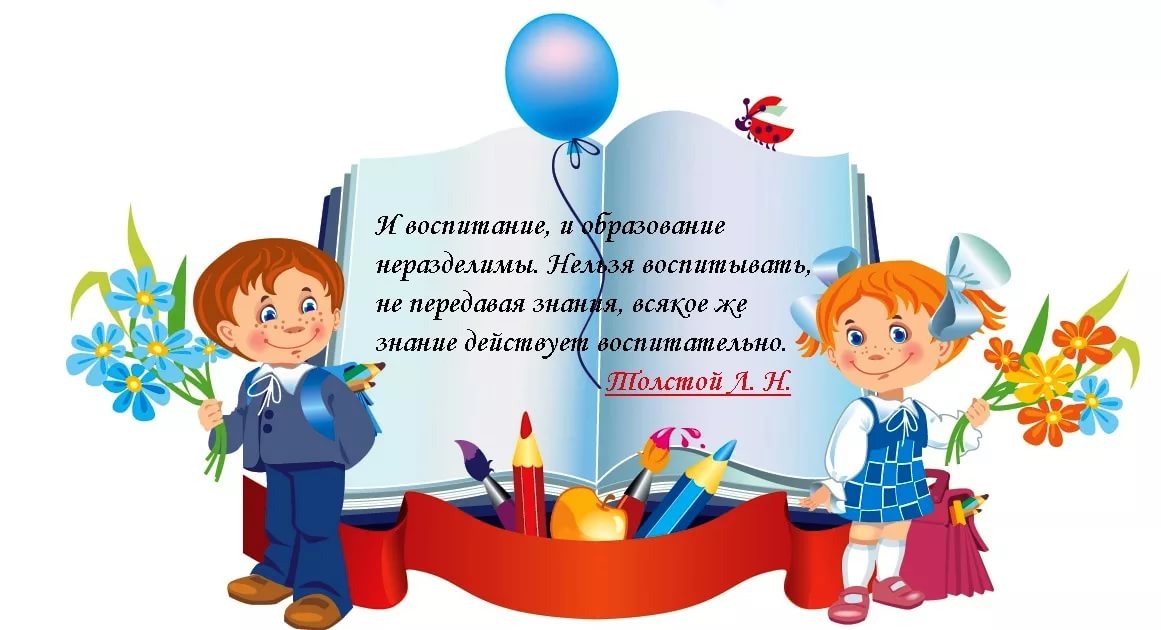 МКОУ «Крутинская ОШ»План воспитательной работы на 2020 -2021 учебный год.Анализ воспитательной работы школы за 2019 - 2020 учебный год.В период формирования российской системы образования, государство и общество ждут от школы воспитания граждан, способных укреплять российскую государственность; подготовки подрастающего поколения к жизни в новых социальных реальностях быстро меняющегося мира, рыночной экономики; обеспечения социализации школьников через формирование норм общественного поведения.Существенным фактором гражданского становления подрастающего поколения россиян является его активная социализация духовно-нравственное и патриотическое воспитание, приверженность демократическим ценностям, чувство социальной ответственности, неравнодушное отношение к судьбе большой и малой Родин.Целостность, целенаправленность и эффективность воспитательной деятельности школы эффективны только при объединении усилий всех участников образовательного процесса: педагогов-предметников, классных руководителей, родителей обучающихся, представителей общественности и самих школьников.В 2019-2020 учебном году школой была проделана большая работа по решению данных воспитательных задач. Классными руководителями были запланированы и проведены классные часы различной  тематики по воспитанию гражданственности, духовной нравственности, патриотизма, формированию здорового образа жизни. В школе нет деления детей не группы, нет межэтнических конфликтов. Один ребенок, ученик 8 класса Мельников Дмитрий  поставлен  на внутришкольный учет и на  учет в КДН в июле 2020г из-за совершенного им ДТП со смертельным исходом пострадавшей девочки, выпускницы нашей школы Ивиной Юли. На внутришкольном учете стоит Ольховой Захар, ученик 9 класса из-за неуспеваемости.В целях формирования политической и правовой культуры были проведены: день самоуправления в школе, общешкольное мероприятие «День согласия и примирения», общешкольный классный час, посвященный  дню Конституции «Россия – Родина моя»; учащиеся школы приняли активное участие в районном месячнике «Подросток», месячнике по профилактике правонарушений и преступлений «Полиция детям», месячнике по профилактике наркомании «Расскажи, где торгуют смертью» , в районной акции «Дети Юга», конкурсе плакатов «Норко-стоп»  и другие.В течение учебного года в школе работала только  спортивная секция под руководством Потапова М.М. Из – за нехватки бюджета в этом году также не работал ни один кружок.За участие в городских соревнованиях  ученики нашей школы награждены грамотами и дипломами.Команда школы заняла 2-е место в осеннем легкоатлетическом кроссе в рамках XXXI Спартакиады обучающихся и 2-е место в соревнованиях по настольному теннису среди основных школ городского округа город Михайловка Волгоградской области  (Березов Данила, Ивина Юля и Ткачев Андрей, 9 класс) в рамках XXXI Спартакиады обучающихся (учитель Потапов М.М.). Также обучающиеся нашей школы  приняли  активное участие в различных соревнованиях, марафонах, конкурсах и олимпиадах городского , регионального, всероссийского  и международного уровней.Гоголева Виктория (7 кл)  – заняла 3 место во Всероссийской предметной  олимпиаде  «Школьный калейдоскоп» (немецкий язык); участник Международного  языкового  конкурса «Я – лингвист» (немецкий язык); 2 место в Международном  языковом конкурсе «Какаду» (немецкий язык); 1 место во Всероссийской акции «Tolles Diktat» по немецкому языку – 2020.(7-9 кл); участник  Всероссийской олимпиады школьников по немецкому языку «Учитель школы будущего – 2020» Московского государственного педагогического университета; участник городского этапа Всероссийской олимпиады школьников (учитель Гурова Т.Н.); 2 место в регионе Всероссийской дистанционной олимпиаде для школьников и студентов по ИЗО, учитель Сутулова Н.М.; сертификат участника в уроке по теме «Безопасность будущего» всероссийской акции «Урок Цифры», учитель Голикова И.М.Бурдынова Анна (7 кл) – заняла 3 место во Всероссийской предметной  олимпиаде  «Школьный калейдоскоп» (немецкий язык); участник Международного  языкового  конкурса «Я – лингвист» (немецкий язык); 3 место в Международном  языковом конкурсе «Какаду» (немецкий язык); 2 место во Всероссийской акции «Tolles Diktat» по немецкому языку – 2020.(7-9 кл); призер Всероссийской олимпиады школьников по немецкому языку «Учитель школы будущего – 2020» Московского государственного педагогического университета,  сертификат участника в Медународном дистанционном конкурсе «Олимпис 2019 – осенняя сессия» по английскому языку (учитель Гурова Т.Н.); 2 место в регионе Всероссийской дистанционной олимпиаде для школьников и студентов по ИЗО, учитель Сутулова Н.М.; 3 место в Медународном дистанционном конкурсе «Олимпис 2019 – осенняя сессия» по биологии, учитель Бурдынова И.Н.; сертификат участника в уроке по теме «Безопасность будущего» всероссийской акции «Урок Цифры», учитель Голикова И.М.; 1-е место в олимпиаде по русскому языку  в Медународном дистанционном конкурсе «Олимпис 2019 – осенняя сессия», участник выставки декоративно – прикладного и технического творчества обучающихся образовательных учреждений,  учитель Сутулова Н.М.; учитель Сутулова Н.М.; 3 место по математике в Медународном дистанционном конкурсе «Олимпис 2019 – осенняя сессия», учитель Голикова И.М.; 3 место по географии в Медународном дистанционном конкурсе «Олимпис 2019 – осенняя сессия», учитель Голикова И.М.; 3 место по физике в Медународном дистанционном конкурсе «Олимпис 2019 – осенняя сессия», учитель Потапов М.М; сертификат участника в Медународном дистанционном конкурсе «Олимпис 2019 – осенняя сессия» по истории, учитель Бастрикина Е.Ю.; победитель Всероссийской олимпиады «Звездочки России. 75-летие Победы в ВОВ», учитель Бурдынова Е.Н.Ткачев Андрей ( 9 кл)  – занял 1 место во Всероссийской предметной  олимпиаде  «Школьный калейдоскоп» (немецкий язык); 3 место в Международном  языковом  конкурсе  «Я – лингвист» (немецкий язык); 1 место в Международном  языковом конкурсе «Какаду» (немецкий язык); 1 место во Всероссийской акции «Tolles Diktat» по немецкому языку – 2020.(7-9 кл); участник Всероссийской олимпиады школьников по немецкому языку «Учитель школы будущего – 2020» Московского государственного педагогического университета, участник городского этапа Всероссийской олимпиады школьников; 1 место во Всероссийской интернет-олимпиаде «Солнечный свет» по немецкому языку «Страноведение. Германия» (учитель Гурова Т.Н.); сертификат участника  международного конкурса  «Час экологии и энергосбережения» от проекта «Инфоурок», учитель Бурдынова И.Н.; сертификат участника в уроке по теме «Безопасность будущего» всероссийской акции «Урок Цифры», учитель Голикова И.М. За успехи в учебе и достижения  Андрей принял участие , в числе делигации обучающихся городского округа город Михайловка, в губернаторской елке в г.Волгограде.Ивина Юля (9 кл)  – 2 место во Всероссийской акции «Tolles Diktat» по немецкому языку – 2020.(7-9 кл), учитель Гурова Т.Н.; сертификат участника  международного конкурса  «Час экологии и энергосбережения» от проекта «Инфоурок», учитель Бурдынова И.Н.; сертификат участника в уроке по теме «Безопасность будущего» всероссийской акции «Урок Цифры», учитель Голикова И.М.; грамота отдела по образованию городского округа город Михайловка Волгоградской области за творческую работу «Звезда Победы», представленную на выставке декоративно – прикладного и технического творчества «Мой подарок Ветерану», участник II регионального краеведческого фестиваля «Сохраним наследие», учитель Сутулова Н.М.; Ткачев Артем (6 кл) – занял 2 место во Всероссийской предметной  олимпиаде  «Школьный калейдоскоп» (немецкий язык); 1 место в Международной предметной олимпиаде для младших школьников  «Лисенок» (немецкий язык); 2 место в Международном  языковом конкурсе «Какаду» (немецкий язык); 1 место во Всероссийской интернет – олимпиаде «Солнечный свет» по немецкому языку «Города Германии» (учитель Гурова Т.Н.); 3 место в регионе Всероссийской дистанционной олимпиаде для школьников и студентов по ИЗО, учитель Сутулова Н.М.; сертификат участника  Единого урока безопасности, учитель Бурдынова И.Н.Ивина Валерия (4 кл) – заняла 1 место во Всероссийской предметной  олимпиаде  «Школьный калейдоскоп» (немецкий язык), учитель Гурова Т.Н.; сертификат участника  Единого урока безопасности, учитель Бурдынова И.Н.Бастрикина Ангелина ( 4 кл) -  заняла 2 место во Всероссийской предметной  олимпиаде  «Школьный калейдоскоп» (немецкий язык), учитель Гурова Т.Н.; сертификат участника  Единого урока безопасности, учитель Бурдынова И.Н.Толстова Юля  (6 кл) – 2 место в Международной предметной олимпиаде для младших школьников  «Лисенок» (немецкий язык); заняла 2 место во Всероссийской предметной  олимпиаде  «Школьный калейдоскоп» (немецкий язык), 2 место в Международном  языковом конкурсе «Какаду» (немецкий язык), 3 место во Всероссийской интернет – олимпиаде «Солнечный свет» по немецкому языку «Города Германии»,   учитель Гурова Т.Н.; 2 место в регионе Всероссийской дистанционной олимпиаде для школьников и студентов по ИЗО, учитель Сутулова Н.М.; Гоголева Марина (5 кл) – приняла участие в международной олимпиаде проекта «Инфоурок» по математике весенний сезон 2020, углубленный уровень и награждена сертификатом, учитель Гоголева В.А.; призер Всероссийской интернет-олимпиады школьников «Турнир знатоков» от портала Мультиурок, немецкий язык, учитель Гурова Т.Н.; участник выставки декоративно – прикладного и технического творчества обучающихся образовательных учреждений,  учитель Сутулова Н.М.;Гоголев Рома (5 кл) – принял участие в международной олимпиаде проекта «Инфоурок» по математике весенний сезон 2020, углубленный уровень и награжден сертификатом, учитель Гоголева В.А.; сертификат участника  Единого урока безопасности, учитель Бурдынова И.Н.; призер Всероссийской интернет-олимпиады школьников «Турнир знатоков» от портала Мультиурок, немецкий язык, учитель Гурова Т.Н.Мельников Дима (7 кл) – участник Всероссийской предметной  олимпиаде  «Школьный калейдоскоп» (немецкий язык), участник Международного  языкового конкурса «Какаду» (немецкий язык), участник Всероссийской акции «Tolles Diktat» по немецкому языку – 2020.(7-9 кл), учитель Гурова Т.Н.; 2 место в регионе Всероссийской дистанционной олимпиаде для школьников и студентов по ИЗО, учитель Сутулова Н.М.; сертификат участника  Единого урока безопасности, учитель Бурдынова И.Н.; сертификат участника в уроке по теме «Безопасность будущего» всероссийской акции «Урок Цифры», учитель Голикова И.М.Березов Данила (9 кл) – участник Всероссийской акции «Tolles Diktat» по немецкому языку – 2020.(7-9 кл), учитель Гурова Т.Н.; сертификат участника  международного конкурса  «Час экологии и энергосбережения» от проекта «Инфоурок», учитель Бурдынова И.Н.; сертификат участника в уроке по теме «Безопасность будущего» всероссийской акции «Урок Цифры», учитель Голикова И.М.Бурдынова Мария (3 кл) – 1 место в Международной предметной олимпиаде для младших школьников  «Лисенок» (немецкий язык); 1 место во Всероссийской предметной  олимпиаде  «Школьный калейдоскоп» (немецкий язык),  участник Международного  языкового  конкурса «Я – лингвист» (немецкий язык), сертификат участника федерального мероприятия «Тестирование учащихся образовательных организаций по тематике безопасности дорожного движения», учитель Бурдынова И.Н.;  призер Всероссийской олимпиады школьников по немецкому языку «Учитель школы будущего – 2020» Московского государственного педагогического университета , 2 место в Международной олимпиаде «Инфоурок» осенний сезон 2019 (углубленный уровень) по русскому языку,  3 место в Международной олимпиаде «Инфоурок» осенний сезон 2019 по русскому языку, 1 место в Международной олимпиаде «Инфоурок» весенний  сезон 2020 по русскому языку,  2 место в Международной олимпиаде «Инфоурок» осенний сезон 2019 по математике, сертификат участника   Международной олимпиады «Инфоурок» осенний сезон 2019 по английскому языку; в Медународном дистанционном конкурсе «Олимпис 2019 – осенняя сессия»: 1 место по информатике, 2 место по математике, 1 место по русскому языку, 3 место по английскому языку; 1 место во Всероссийской интернет – олимпиаде «Солнечный свет» по немецкому языку «Праздники и обычаи Германии»; победитель  Всероссийской интернет-олимпиады школьников «Турнир знатоков» от портала Мультиурок, немецкий язык (учитель Гурова Т.Н.); 1 место в Международной олимпиаде «Инфоурок» весенний  сезон 2020 (углубленный уровень) по окружающему миру, 3 место в Международной олимпиаде «Инфоурок» весенний  сезон 2020 по окружающему миру , 1 место в Международной олимпиаде «Инфоурок» осенний  сезон 2019 по окружающему миру, 3 место в Международной олимпиаде «Инфоурок» осенний  сезон 2019 по окружающему миру (углубленный уровень),  1 место в международном конкурсе «Час экологии и энергосбережения» от проекта «Инфоурок», приняла участие в дистанционном конкурсе «Стоп корона вирус» от проекта «Инфоурок», 2 место в Медународном дистанционном конкурсе «Олимпис 2019 – осенняя сессия» по биологии, учитель Бурдынова И.Н.; сертификат участника  Единого урока безопасности, учитель Бурдынова И.Н.Киселев Кирилл (4 кл) – занял 2 место во Всероссийской предметной  олимпиаде  «Школьный калейдоскоп» (немецкий язык), учитель Гурова Т.Н.Киселев Сергей (2 кл) – сертификат участника  Единого урока безопасности, учитель Бурдынова И.Н.; победитель  Всероссийской интернет-олимпиады школьников «Турнир знатоков» от портала Мультиурок, немецкий язык, учитель Гурова Т.Н.Мелихов Василий (6 кл) – 1 место в регионе Всероссийской дистанционной олимпиаде для школьников и студентов по ИЗО, учитель Сутулова Н.М.; сертификат участника  Единого урока безопасности, учитель Бурдынова И.Н.Ольховой Захар (8 кл) - участник Всероссийской акции «Tolles Diktat» по немецкому языку – 2020.(7-9 кл), диплом участника Всероссийского конкурса детей и молодежи «Творчество и интеллект», учитель Гурова Т.Н.; сертификат участника в уроке по теме «Большие данные» всероссийской образовательной акции «Урок Цифры», учитель Голикова И.М.В 2019 – 2020 учебном году педагоги нашей школы организовали участие детей в различных конкурсах и олимпиадах, а также сами приняли участе в конференциях, семинарах, мастер-классах, конкурсах профессионального мастерства различного уровня.Голикова И.М. учитель географии, Гурова Т.Н. учитель немецкого языка, Сутулова Н.М. , учитель русского языка, Бурдынова И.Н., учитель химии и биологии, Гоголева В.А. - учитель математки, Бастрикина Е.Ю. - учитель истории, Озерина Т.В., учитель начальных классов,   организовали участие учеников школы в Международных образовательных конкурсах «Олимпис 2019 – Осенняя  сессия»; Гурова Т.Н. -  учитель немецкого языка организовала участие учеников школы в международных и всероссийских олимпиадах и конкурсах по немецкому языку проекта «Инфоурок», «Лисенок», «Молодежное движение», «Я – энциклопедия», «Какаду», «Территория успеха», «Парад талантов», «Школа знатаков», всероссийской акции «Тотальный диктант по немецкому языку», конкурсах проекта «Солнечный свет» и др; Бурдынова И.Н. организовала участие детей в международных и всероссийских конкурсах и олимпиадах по биологии и окружающему миру «Территория успеха», «Парад талантов», «Школа знатаков», проекта «Инфоурок», «Солнечный свет»; Гоголева В.А. организовала участие ребят в олимпиаде по математике проекта «Инфоурок»,  в региональной неделе Пифагора; Бурдынова Е.Н. организовала участие  ребят в олимпиаде «Эрудит», Сутулова Н.М. организовала участие детей в XIII Всероссийской творческой олимпиаде «ФГОС тест».Гурова Т.Н. - учитель немецкого языка приняла участие в 3 межрегиональной научно-методической конференции «Особенности преподавания второго иностранного языка в основной школе в условиях реализации ФГОС ОО», в методическом региональном семинаре «Особенности преподавания иностранного языка в основной школе в условиях реализации ФГОС ОО», выступила с мастер-классом «Физминутки на уроках немецкого языка» на региональном семинаре – практикуме «Формирование культуры здоровья и безопасности жизнедеятельности у подрастающего поколения»; заняла 3 место во Всероссийском конкурсе «Педагогика XXI века: опыт, достижения, методики» в номинации «Здоровье сберегающие технологии»; заняла 1место во Всероссийском конкурсе современных методических разработок «Педагогический экспресс» в номинации «Лучший конспект урока» и 1 место в номинаци «Лучшее наглядно-дидактичнское пособие»;Гоголева В.А. стала победителем регионального конкурса учителей математики «Умение решать экономические задачи как базовый компонент финансовой грамотности учителя математики»;Бурдынова И.Н. учитель биологии заняла 3 место во Всероссийском конкурсе «Педагогика XXI века: опыт, достижения, методики» в номинации «Подготовка к ЕГЭ, ОГЭ и ГИА»; 2 место  во Всероссийском конкурсе современных методических разработок «Педагогический экспресс» в номинации «Лучшая научно – исследовательская работа»; награждена Благодарностью Волгоградской областной думы; награждена благодарностью администрации городского округа город Михайловка Волгоградской области (как директор);Бастрикина Е.Ю. приняла участие в областном семинаре учителей истории и обществознания «Подходы к преподаванию истории и обществознания в условиях ведения новых нормативных и базовых документов»;Сутулова Н.М. стала лауреатом 1 степени открытого областного конкурса «Родина моя – Россия»; награждена грамотой отдела по образованию городского округа город Михайловка Волгоградской области;Озерина Т.В. награждена Почетной грамотой главы администрации городского округа город Михайловка Волгоградской области;Гурова Т.Н. учитель немецкого языка , Озерина Т.В. учитель начальных классов, Бурдынова И.Н. учитель биологии и химии, Бастрикина Е.Ю. учитель истории и обществознания, Гоголева В.А. учитель математики, Бурдынова Е.Н. учитель начальных классов   ведут свои сайты в сети интернет проекта «Инфоурок». В течение 2019 - 2020  учебного года прошли курсы повышения квалификации  по программе «Профилактика коронавируса, гриппа и других острых респираторных вирусных инфекций в общеобразовательных организациях»: Гоголева В.А., Бурдынова И.Н., Голикова И.М., Гурова Т.Н., Озерина Т.В, Сутулова Н.М., Бастрикина Е.Ю., Бурдынова Е.Н., Потапов М.М. Курсы профессиональной переподготовки прошла Гурова Т.Н. по программе «Математика: теория и методика преподавания в образовательной организвции» и КПП по программе «Английский язык: теория и методика преподавания в образовательной организации»; курсы повышения квалификации по теме «Безопасное использование сайтов в сети «Интернет» в образовательном процессе в целях обучения и воспитания обучающихся в образовательной организации», и КПК по теме « Основы обеспечения информационной безопасности  детей»; КПК по программе «Организация деятельности педагогических работников по классному руководству»;Голикова И.М. прошла КПК по программе «Модернизация содержания и технологий формирования предметных, метапредметных и личностных результатов на уроках географии», КПК по программе «Организация деятельности педагогических работников по классному руководству»;Бурдынова Е.Н. прошла КПК по программе для учителей начальных классов «Педагогические средства реализации предметных концепций в начальной школе: модернизация содержания и технологий по формированию предметных, метапредметных и личностных результатов»; КПК по программе «Организация деятельности педагогических работников по классному руководству»;Гоголева В.А. прошла КПК по программе для учителей математики по программе  «Цифровая образовательная среда ДПО»; КПК по программе «Организация деятельности педагогических работников по классному руководству»;Сутулова Н.М. прошла КПК по программе для учителей русского языка и литератиры от ВГАПО  по программе "5.2_6-20-ДО- Развитие одарённости детей в предметной области "Искусство""; КПК педагогических работников системы общего образования по совершенствованию предметных и методических компетенций (в том числе в области формирования функциональной грамотности обучающихся); КПК по программе «Организация деятельности педагогических работников по классному руководству»;Потапов М.М. прошел КПК по пожарной безопасности.Бастрикина Е.Ю. прошла КПК по программе «Разработка и внедрение новой модели аттестации на основе профессионального стандарта и ФГОС ООО»; КПК по программе «Организация деятельности педагогических работников по классному руководству»;Озерина Т.В. прошла КПК по программе «Организация деятельности педагогических работников по классному руководству»;Бурдынова И.Н. прошла КПК по пожарной безопасности; КПК по программе «Концептуальные основы разработки новой модели аттестации педагогов в рамках Национальной системы учительского роста»; КПК по программе «Реализация основных общеобразовательных программ ФГОС и концепций преподавания учебных предметов (предметных областей): управленический аспект».Традиционно в течение учебного года школой проводятся общешкольные мероприятия, такие как: «День знаний», «Осенний бал», «День учителя», «День матери», «День героев Отечества», «День Конституции», новогодний бал-маскарад, «День Сталинградской битвы», «День защитника Отечества», «День 8 марта», « День здоровья», «День космонавтики», «День Победы», « День защиты детей». К каждому мероприятию ведется тщательная и кропотливая подготовка, которая позволяет сплотить ученический коллектив, формировать у школьников духовно-нравственное воспитание, воспитывать чувство ответственности за себя и за товарища, чувство патриотизма, здоровый образ жизни, способность развитию положительных качеств личности. Школа работает в тесном сотрудничестве с сельским клубом, заведующая Гоголева Маргарита Николаевна и с сельской библиотекой, заведующая Киселева Людмила Викторовна. Наши ученики принимают активное участие в подготовке и проведении таких мероприятий , как «День Победы», «День хутора», новогодняя елка, принемают активное участие в отчетных концертах. Большое внимание в школе уделяется трудовому воспитанию. Пришкольный участок нашей школы не раз занимал призовые места среди участков школ района (заведующая учитель технологии Бастрикина Е.Ю.). На участке выращиваются различные овощные культуры, пришкольный участок всегда содержится в надлежащем порядке. Ученики занимаются выращиванием овощей весной на уроках технологии и летом, во время летней трудовой практики. В первой четверти 2019/20 учебного  в МКОУ «Крутинская ОШ» обучался 1 опекаемый ребенок. Это Бессмертнов Данил ( 8 класс). Сейчас Данил проживает у другого опекуна и обучается в МКОУ «СШ № 3 городского округа город Михайловка Волгоградской области».Детей и семей , состоящих на учете в КДН, в школе нет.Цели воспитательной работы на новый 2020 – 2021 учебный год:1.Создать условия для  реализации стремления  школьников к учению как необходимой социально значимой деятельности.2. Создать условия для  выявления и самореализации творческих возможностей ребенка.3.Сформировать на основе исторических и культурных традиций семьи, школы, хутора образовательную среду, способствующую формированию гармонично развитой личности, умеющей жить в коллективе.4.Организовать учебную работу школьника как деятельность, организующую его на познание самого себя.5.Помочь обучающимся в осмыслении своего положения в коллективе школьников, в открытии собственного «я».6.Создать условия для самопознания и познания духовных ценностей как важных основ жизни человека.Задачи воспитательной работы на новый 2020 – 2021 учебный год.Основными направлениями организации воспитания и социализации учащихся школы на  2020 - 2021 учебный  год выбраны в соответствии с основными направлениями Стратегиями развития воспитания до 2025 годаРазвитие  направлений воспитательной работы  реализовывается через выполнение следующих задач:Продолжить создавать условий для успешной реализации ФГОС НОО и ООО второго поколения;Совершенствование системы воспитательной работы в классных коллективах; Приобщение школьников к ведущим духовным ценностям своего народа, к его национальной культуре, языку, традициям и обычаям;Продолжить работу, направленную на сохранение и укрепление здоровья обучающихся, привитие им навыков здорового образа жизни, на профилактику правонарушений, преступлений несовершеннолетними;Создать условия для выстраивания системы воспитания в школе на основе гуманизации и личностно-ориентированного подхода в обучении и воспитании школьников;Продолжить работу по поддержке социальной инициативы, творчества, самостоятельности у школьников через развитие детских общественных движений и органов ученического самоуправления;Развитие коммуникативных умений педагогов, работать в системе «учитель – ученик - родитель»;Реализация программ по оптимизации воспитательной работы, её единства с обучением;Расширение внеурочной работы учителей-предметников;Формирование нравственных основ личности и толерантность по отношению к окружающему миру;Формирование у учащихся основ правовой культуры;Развитие самосознания и самовоспитания, готовности подростков к социальной самореализации;Тенденции развития воспитанияКонцептуальные положения педагогики сотрудничества отражают важнейшие тенденции, по которым развивается воспитание в современной школе:превращение школы Знания в школу Воспитания;постановка личности школьника в центр всей воспитательной системы;гуманистическая ориентация воспитания, формирование общечеловеческих   ценностей;развитие творческих способностей ребёнка, его индивидуальности;выявление развитие и поддержка одаренных детей;возрождение национальных культурных традиций; воспитание патриота своей Родины;воспитание физически и психически здоровой личности в рамках валеологизации системы образования и воспитания;сочетание индивидуального и коллективного воспитания;постановка трудной цели.Исходя из поставленной цели, концепция развития воспитательной системы складывается из определенного набора последовательно реализуемых программ, каждая из которых отвечает за определенное направление воспитательной работы.Воспитательно-педагогические технологииПроектирование системы воспитания осуществляется посредством использования следующих воспитательно-педагогических технологий:технология организации и проведения группового воспитательного делаЦель -формирование относительно устойчивых  отношений человека к себе, окружающим, природе, вещам. Реализовывалась через проведение внеклассных мероприятий (общешкольных, мероприятий по классам);технология здоровьесберегающаяЦель -  сохранение физического и психического здоровья ребенка и обучение навыкам сохранения его. Реализовывалась посредством проведения Дней здоровья, общешкольных соревнований, акций, посвященных пропаганде ЗОЖ и профилактике употребления ПАВ, алкоголизации, табакокурения, суицидального поведения, распространения ВИЧ;медико-гигиенические технология (МГТ)Цель – осуществлениеконтроля и помощи в обеспечении надлежащих гигиенических условий в соответствии с регламентациями СанПиНов.Реализовывалась посредством организации проведения прививок учащимся, проведением мероприятий по санитарно-гигиеническому просвещению учащихся и педагогического коллектива, отслеживания  динамики здоровья учащихся,органиции профилактических мероприятий в преддверии эпидемий (гриппа); физкультурно-оздоровительные технологии (ФОТ)Цель -  физическое развитие занимающихся (закаливание, тренировка силы, выносливости, быстроты, гибкости и других качеств, отличающих здорового, тренированного человека от физически немощного). Реализовывалась на уроках физической культуры и в работе спортивных секций.экологические здоровьесберегающие технологии (ЭЗТ)Цель - создание природосообразных, экологически оптимальных условий жизни и деятельности людей, гармоничных взаимоотношений с природой. Реализовывалось через обустройство пришкольной территории, озеленение классов, рекреаций, участие в природоохранных мероприятиях, экологических конкурсах;технология обеспечения безопасности жизнедеятельности (ТОБЖ)Поскольку сохранение здоровья рассматривается при этом как частный случай главной задачи – сохранение жизни – требования и рекомендации подлежат обязательному учету и интеграции в общую систему здоровьесберегающих технологий. Грамотность учащихся по этим вопросам обеспечивалась изучением курса ОБЖ. технология проектного обученияЦель -самостоятельное и охотное приобретение знаний из различных источников, развитие умения ими пользоваться, приобретение коммуникативных навыков, развитие исследовательских умений и системного мышления. Реализовывалась посредством проведения ролевых игр, общешкольных акций.информационно-коммуникационная технология (ИКТ)Цель - формирование умений работать с информацией, развитие коммуникативных способностей учащихся, подготовка личности «информированного общества», формирование исследовательских умений, умений принимать оптимальные решения. ИКТ называют интерактивными, так как они обладают способностью «откликаться» на действия ученика и учителя, «вступать» с ними в диалог. Реализуется на уроках информатики и ИКТ, во внеурочной деятельности, в самостоятельной проектной деятельности учащихся.  технология обученияЦель - учет индивидуальных особенностей учащихся в такой форме, когда они группируются на основании каких-либо особенностей для отдельного обучения. Реализуется в работе кружков, спортивных секций, внеурочной деятельности.технология социального проектирования (социального воспитания учащихся)Цель – создание условий для социальных проб личности.технология личностно ориентированного воспитания и обученияЦель - развитие и саморазвитие ученика, становление его как личности с учетом индивидуальных особенностей, интересов и способностей. Личностно ориентированный подход - это методологическая позиция в педагогической деятельности, позволяющая посредством опоры на систему взаимосвязанных понятий, идей и способов действий обеспечить и поддержать процессы самопознания, самостроительства и самореализации личности ребенка, развитие его неповторимой индивидуальности.РЕАЛИЗАЦИЯ ЭТИХ ЦЕЛЕЙ И ЗАДАЧ ПРЕДПОЛАГАЕТ:• Создание благоприятных условий и возможностей для полноценного развития личности, для охраны здоровья и жизни детей;• Создание условий проявления и мотивации творческой активности воспитанников в различных сферах социально значимой деятельности;• Развитие системы непрерывного образования; преемственность уровней и ступеней образования; поддержка исследовательской и проектной деятельности;• Освоение и использование в практической деятельности новых педагогических технологий и методик воспитательной работы;• Развитие различных форм ученического самоуправления; • Координация деятельности и взаимодействие всех звеньев воспитательной системы: базового и дополнительного образования; школы и социума; школы и семьи;Образ выпускника начальной школы:1.Социальная компетенцияВосприятие и понимание учащимися таких ценностей, как «семья», «школа»,  «учитель», «родина», «природа», «дружба со сверстниками», «уважение к старшим». Потребность выполнять правила для учащихся, умение различать хорошие и плохие поступки людей, правильно оценивать свои действия и поведение одноклассников, соблюдать порядок и дисциплину в школе и общественных местах.  Соблюдение режима дня и правил личной гигиены. Стремление стать сильным, быстрым, ловким и закаленным, желание попробовать свои силы в занятиях физической культурой и спортом.2.Общекультурная компетенцияНаблюдательность, активность и прилежание в учебном труде, устойчивый интерес к познанию. Сформированность основных черт индивидуального стиля учебной деятельности, готовности к обучению в основной школе. Эстетическая восприимчивость предметов и явлений в окружающей природной и социальной среде, наличие личностного (собственного, индивидуального) эмоционально окрашенного отношения к произведениям искусства.3.Коммуникативная компетенцияОвладение простейшими коммуникативными умениями и навыками: умение говорить и слушать; способность сопереживать, сочувствовать, проявлять внимание к другим людям, животным, природе. Образ выпускника основной школы:1. Нравственный потенциал: социальная взрослость, ответственность за свои действия, осознание собственной индивидуальности, потребность в общественном признании, необходимый уровень воспитанности.2. Интеллектуальный потенциал: достаточный уровень базовых знаний, норм социального поведения и межличностного общения.3. Коммуникативный потенциал: эмпатия, коммуникативность, толерантность, умения саморегуляции.4. Художественно - эстетический потенциал: самосознание и адекватная самооценка, способность рассуждать и  критически оценивать произведения литературы и искусства.5. Физический потенциал: самоопределение в способах достижения здоровья, самоорганизация на уровне здорового образа жизни. Основные направления воспитания и социализации:Воспитание гражданственности, патриотизма, социальной ответственности и компетентности, уважения к правам, свободам и обязанностям человека.Воспитание нравственных чувств, убеждений и этического сознания.Воспитание трудолюбия, творческого отношения к образованию, труду, жизни, подготовка к сознательному выбору профессии.Формирование ценностного отношения к семье, здоровью и здоровому образу жизни.Воспитание ценностного отношения к природе, окружающей среде (экологическое воспитание).Воспитание ценностного отношения к прекрасному, формирование представлений об эстетических идеалах и ценностях, основ эстетической культуры (эстетическое воспитание).Все направления воспитания и социализации важны, дополняют друг друга и обеспечивают развитие личности на основе отечественных духовных, нравственных и культурных традиций. Планируемые результаты:• У обучающихся сформированы представления о базовых национальных ценностях российского общества;• Обучающиеся активно включены в коллективную творческую деятельность ученического  самоуправления, ориентированную на общечеловеческие и национальные ценности;• Система воспитательной работы стала более прозрачной, логичной благодаря организации через погружение в «тематические периоды»; такая система ориентирована на реализацию каждого направления воспитательной работы;• Повышено профессиональное мастерство классных руководителей и мотивация к самообразованию, благодаря чему увеличилась эффективность воспитательной работы в классах.• Система мониторинга эффективности воспитательного процесса позволяет своевременное выявление и анализ изменений, происходящих в воспитательном процессе, и факторов, вызывающих их.• Повышена педагогическая культура родителей, система работы способствует раскрытию творческого потенциала родителей, совершенствованию семейного воспитания на примерах традиций семьи, усилению роли семьи в воспитании детей.Программавоспитательной деятельности школы ( программа духовно-патриотического воспитания).Актуальность программы.Современное общественное развитие остро ставит задачу духовно-нравственного возрождения нации. Очень актуальна проблема патриотического воспитания детей и подростков, воспитания у них таких ценностей, как:- любовь к жизни, матери, Родине и своему родному краю; -соблюдение семейных традиций;- уважение к старшим; -бережное отношение к природе, ко всему окружающему.Целью данной программы  воспитания является формирование духовно, нравственно и физически здорового человека, патриота своей страны, способного стать на защиту её интересов.Задачи воспитания:1.Воспитание мужества, чувства долга, любви к жизни, матери, родному краю и своей Родине – России.2.Учить детей самостоятельности, начиная с осознанного неприятия наркотических веществ, алкоголя и табака, воспитывать у школьников здоровый образ жизни.3.Обогащать личность обучающихся духовно-нравственными ценностями, формировать разносторонне развитую личность в каждом школьнике.                        Календарный план воспитательной работы№ п/пНаименова6ние мероприятияСроки исполненияОтветственные1.1.День знаний.2.Акция «Внимание, дети!».3.Осенние соревнования по легкой атлетике.4. Операция «Забота».5.Занятие по ГО «Сигнал тревоги».6.Тематический вечер «Осенний бал».01.09.07.09-15.09.По городскому графикуСентябрьСентябрьСентябрь Кл.руководители 1-9 классовУчитель ФККл.руководители 5-9 классовУчитель ФККл.руководители 1-9 классов2.1.День самоуправления в школе. Праздник «День учителя».2.Декада по пожарной безопасности.3.Операция «Чистый хутор».4.Внутри школьные предметные олимпиады.5.Участие в городских соревнованиях по кроссу.05.10.05.10-23.10.Октябрь Октябрь.По графикуКл.руководители 1-9 классовКл.руководители 1-9 классовУчителя-предметникиУчитель ФК3.1.Общешкольное мероприятие, посвященное дню народного единства «Колесо истории».2.Праздник «День матери».3.Операция «Ветеран живет рядом».4.Участие в районных олимпиадах.5.Устный журнал «Вехи Сталинградской битвы»04.11.27.11.09.11-13.11.По районному графику19.11Учителя историиКл.руководители Учком Учителя-предметникиКл.руководители, учитель истории4.1.К международному дню борьбы со СПИДом «Береги себя сам».2.Конкурс патриотической песни, посвященный дню Героев Отечества.3.Общешкольный классный час, посвященный дню Конституции.4.Новогодний бал-маскарад.02.12.09.12.11.12.29.12.Кл.руководители 5-9 классовУчитель музыкиУчителя историиКл.руководители , учитель музыки, Кл.руководители 5.1.Тимуровский десант «Ветеран живет рядом».2.Руские праздники Рождество и Крещение. История и традиции.3.Операция «Забота».4.Зимние забавы. Игры на свежем воздухе.5.День российских студентов. Татьянин день.6.Конкурс чтецов, посвященный Сталинградской битве. 11.01.-15.01.15.01.25.01-29.01.22.01.25.01.02.02.Кл.руководители 5-9 классовУчитель ФК.Кл.руководители Кл.руководителиУчитель ФК.Кл.руководителиКл.руководители6.1.Утренник, посвященный 78-ой годовщине Сталинградской битвы. Выставка книг. Встреча с ветеранами.2.Видио-лекция «Дороги войны». «Сталинградская битва».3.Общешкольный вечер, посвященный дню защитника Отечества.4.Участие в районном конкурсе детского творчества.02.02.01.02.-05.02.22.02.По районному графику.Кл.руководители, библиотекарь, учитель истории.Учитель ФККл.руководителиКл.руководителиУчитель музыки.7.1.Праздничная программа, посвященная международному женскому дню 8 марта.2.Конкурс детского рисунка «Победе посвящается».3.Операция «Чистый двор, улица, хутор».4.Участие в районных мероприятиях.5.Участие в городских соревнованиях по настольному теннису.05.03.10.03-19.03.22.03-26.03По районному графикуКл.руководители, учитель музыки.Учитель ИЗО.кл.руководителиУчитель ФК8.1.Общешкольное мероприятие «Всемирный день здоровья».2. Общешкольный классный час «День космонавтики».3.Тимуровский десант «День тимуровской заботы».4. Операция «Ветеран живет рядом».Операция «Обелиск».5.Участие в районных соревнованиях «Шиповка юных».6.Участие в месячнике по профилактике преступлений и правонарушений.7.Операция «Чистый хутор».07.04.12.0423.0423.04-30.04По районному графику.01.04-30.04.01.04-30.04.Кл.руководители 1-9 классов. Кл.руководители 5-9 классов.Кл.руководители 1-9 классов.Учитель ФК.Кл.руководители 1-9 классов.9.1.Турпоход в природу «Праздник весны и труда».2.Акция «Подарок ветерану».3.Торжественные мероприятия и праздничная программа «День Победы».4.День пионерии. 5.Спортивные соревнования «Ловкие, смелые, умелые».6.Праздник последнего звонка.7.Праздник «День защиты детей» Веселые старты. Праздничная программа.01.05.04.05-07.05.09.05.19.0521.05.25.05.01.06.Учитель ФКрук.кружков, кл. руководители.кл.руководители.Учитель ФК.Кл.руководитель 9 кл.Администрация школы, кл.руководители.Кл.руководители, учитель ФК.